169600 г. Печора, Печорский проспект, 65, пом.49 тел. 8(82142)73087факс 8(82142)74682_________________________________________________________________________________________________________________Отчето деятельности Контрольно-счетной комиссии муниципального района «Печора» за 2015 год          Ежегодный отчет о деятельности Контрольно-счетной комиссии муниципального района «Печора» подготовлен и представляется Совету муниципального района «Печора»,  в соответствии с требованиями статьи 19 Федерального закона от 07.02.2011 № 6-ФЗ «Об общих принципах организации и деятельности контрольно-счетных органов субъектов Российской Федерации и муниципальных образований» и статьи 20 Положения о Контрольно-счетной комиссии муниципального района «Печора», утвержденного решением Совета муниципального района «Печора» от 28.02.2012 №5-7/108.          Контрольно-счетная комиссия муниципального района «Печора» является постоянно действующим органом внешнего муниципального финансового контроля. Деятельность  в 2015 году осуществлялась в соответствии с Федеральным законом от 07.02.2011 № 6-ФЗ «Об общих принципах организации и деятельности контрольно-счетных органов субъектов Российской Федерации и муниципальных образований», Бюджетным кодексом Российской Федерации, Положением о Контрольно-счетной комиссии муниципального района «Печора», Регламентом, утвержденным приказом от 06 мая 2013 № 1/О, Планом работы, утвержденным приказом от 29.12.2014 № 30/О (с изменениями  в редакции от 01.06.2015 № 6/О, от 11.11.2015 № 19/О).Во исполнение возложенных полномочий, в соответствии со статьей 8 Положения о Контрольно-счетной комиссии муниципального района «Печора» и на основании утвержденного Плана работы на 2015 год, Контрольно-счетной комиссией муниципального района  «Печора»  за период с 01 января по 31 декабря 2015 года проделана определенная работа:           За 2015 год комиссией проведено 36 экспертно-аналитических мероприятий (далее –ЭАМ)  и контрольных мероприятий (далее- КМ), в том числе:          - 27 ЭАМ и 9 КМ, из них:         -   внешняя проверка отчета об исполнении бюджета – 8 ЭАМ;         - проверка годовой бюджетной отчетности главных администраторов бюджетных средств (ГРБС) – 7 ЭАМ;         - проведение экспертизы проекта решения Совета «О бюджете муниципального образования на 2016 год и плановый период 2017 и 2018 годов» -8 ЭАМ;          -  4 экспертно-аналитических мероприятия - по аудиту и контролю в сфере закупок в рамках исполнения статьи 98 Федерального закона от 05.04.2013 № 44-ФЗ;         -  9 контрольных мероприятий, в том числе:по осуществлению контроля за законностью, результативностью (эффективностью и экономностью) использования средств муниципального образования муниципального района «Печора», муниципального образования городского поселения «Печора» - 4 КМ; по  исполнению муниципальных контрактов в соответствии с частью 3 статьи 99 Федерального закона от 05.04.2013 № 44-ФЗ – 2 КМ; по эффективному использованию имущества, находящегося в муниципальной собственности и переданному в хозяйственное ведение двум муниципальным унитарным предприятиям: МУП «Горводоканал», МУП «Рембыттехника»- 2 КМ; по проверке законности и результативности использования средств республиканского бюджета Республики Коми, выделенных на реализацию 1 этапа республиканской адресной программы «Переселение граждан из аварийного жилищного фонда» на 2013-2017 годы, утвержденной  Постановлением Правительства Республики Коми от 12.04.2013 № 120 ( средства Фонда, республиканского бюджета РК, местного бюджета)- 1 КМ.Организационно-методическая работа.          1.1. В соответствии с Регламентом Контрольно-счетной комиссии, утвержденными Стандартами внешнего муниципального финансового контроля, Отчеты, заключения, информационные письма, Представления в течение отчетного периода направлялись в Совет муниципального района «Печора» и главе муниципального района «Печора» – председателю Совета района. Результаты проведенных контрольных и экспертно-аналитических мероприятий доводились до проверяемых объектов, с предложениями по устранению выявленных нарушений и замечаний.             1.2. В целях повышения квалификации специалистов комиссии, в 2015 году пройдено обучение двумя сотрудниками по программе повышения квалификации в ГОУ ВО «Коми республиканской академии государственной службы и управления» по дополнительной профессиональной программе «Контрактная система в сфере закупок товаров, работ, услуг для обеспечения государственных и муниципальных нужд» по Федеральным законам № 44-ФЗ, № 223-ФЗ» в объеме 108 академических часов.           1.3. В рамках взаимодействия с правоохранительными органами, во исполнение требований Печорской межрайонной прокуратуры и заключенного Соглашения о порядке сотрудничества и взаимодействия, направлялись информации об установленных фактах нарушения финансовой дисциплины, повлекшие необоснованное расходование бюджетных средств.          1.4. В рамках взаимодействия с правоохранительными органами  в 2015 году заключено Соглашение с Отделом Министерства внутренних дел России по городу Печоре о сотрудничестве и взаимодействии.         1.5. На передачу полномочий по осуществлению внешнего муниципального финансового контроля на проведение экспертизы бюджета и проведение внешней проверки годового отчета об исполнении бюджета поселения заключено 7 Соглашений с городскими и сельскими поселениями.         1.6. В рамках взаимодействия с депутатами Совета муниципального района «Печора» на 2016 год утвержден План работы комиссии с учетом поручений отдельных депутатов Совета МР «Печора», Главы МР «Печора» - председателя Совета района, и.о. главы ГП «Печора», главы СП «Каджером».         1.7. Ведение бухгалтерского (бюджетного) учета Контрольно-счетной комиссией муниципального района «Печора» в 2015 году осуществлялось самостоятельно в программе АС «Смета» с составлением и своевременным представлением месячной, квартальной и годовой отчетности в налоговые органы и другие органы государственной власти. Экспертно-аналитические мероприятия.Руководствуясь решениями Совета муниципального района «Печора», Совета городских и сельских поселений и Положением о Контрольно-счетной комиссии муниципального района «Печора»,  в 2015 году Комиссией осуществлялись полномочия по осуществлению внешнего муниципального финансового контроля в части проведения внешней проверки годового отчета об исполнении бюджетов поселений и проведения экспертизы проектов бюджетов муниципальных образований городских поселений ГП «Печора», ГП «Путеец», ГП «Кожва», и сельских поселений СП «Чикшино», СП «Озерный», СП «Приуральское», СП «Каджером».Деятельность по осуществлению функций внешнего муниципального контроля в отношении бюджетов городских и сельских поселений, расположенных на территории Печорского района, осуществлялась на основании заключенных трехсторонних Соглашений между Советом муниципального района «Печора», Советом городского и сельского поселения и контрольно-счетным органом.           При проведении экспертно-аналитических мероприятий подготовлено 23 заключения, в том числе:                  - на проведение внешних проверок годовой бюджетной отчетности за 2014 год  с выдачей заключений по 7 главным администраторам бюджетных средств:  Администрации МР «Печора» (бюджет МР «Печора»), Администрация МР «Печора» (бюджет ГП «Печора»), Управление образования МР «Печора», Управление культуры и туризма МР «Печора», Совет МР «Печора», Управление финансов МР «Печора», Комитет по управлению муниципальной собственностью МР «Печора»;         -  на проведение внешних проверок годового отчета об исполнении бюджета за 2014 год с выдачей 8 заключений, в том числе: муниципальному образованию МР «Печора», трем муниципальным образованиям городских поселений: ГП «Печора», ГП «Путеец», ГП «Кожва», четырем муниципальным образованиям сельских поселений: СП «Чикшино», СП «Озерный», СП «Приуральское», СП «Каджером»;         - на проведение экспертизы проекта решения Совета «О бюджете муниципального образования на 2016 год и плановый период 2017 и 2018 годов»  и выдачей положительных заключений на проекты решений Совета по восьми муниципальным образованиям, в том числе: по муниципальному образованию МР «Печора», по трем муниципальным образованиям городских поселений: ГП «Печора», ГП «Путеец», ГП «Кожва», по четырем муниципальным образованиям сельских поселений: СП «Чикшино», СП «Озерный», СП «Приуральское», СП «Каджером».В соответствии с требованиями статьи 264.4 Бюджетного кодекса Российской Федерации, статьи 35 Положения о бюджетном процессе в муниципальном образовании муниципального района «Печора», статьи 8 Положения о Контрольно-счетной комиссии муниципального района «Печора», Порядка проведения внешней проверки годового отчета об исполнении бюджета муниципального образования муниципального района «Печора», утвержденного решением Совета МР «Печора» от 11.02.2014 № 5-23/329, Контрольно-счетной комиссией МР «Печора» проведена внешняя проверка годового отчета об исполнении бюджета муниципального образования муниципального района «Печора» за 2014 год. Во исполнение требований статьи 264.4 БК РФ, перед проведением внешней проверки годового отчета об исполнении бюджета МО МР «Печора» за 2014 год, Контрольно-счетной комиссией МР «Печора» проведена внешняя проверка годовой бюджетной отчетности 6 главных администраторов бюджетных средств муниципального района «Печора».По результатам проверок бюджетной отчетности главных администраторов бюджетных средств и отчетов об исполнении бюджета муниципального образования муниципального района «Печора» и муниципальных образований городских и сельских поселений за 2014 год составлены соответствующие заключения, которые направлены для принятия к сведению в адрес руководителей проверяемых учреждений.При проверке годовой бюджетной отчетности главных администраторов бюджетных средств за 2014 год установлены следующие нарушения:1. В нарушение требований пункта 4 Порядка проведения внешней проверки годовая бюджетная отчетность четырех ГАБС за 2014 год поступила в Комиссию с нарушением установленного срока (Администрация (бюджет МР «Печора»), Управление культуры и туризма МР «Печора», Управление образования МР «Печора», Совет МР «Печора»).2. В нарушение пункта 4 Инструкции № 191н представленная отчетность не пронумерована, не сброшюрована и не содержит оглавления, что существенным образом затруднило процесс проверки (по всем ГАБС). Представленная бюджетная отчетность за 2014 год не в полной мере соответствует перечню форм годовой отчетности, утвержденному пунктом 11.1. Инструкции № 191н. (Управление образования, Администрация (бюджет МР «Печора»), Управление культуры). 3. В нарушение пункта 152 Инструкции № 191н не в полном объеме заполнены показатели таблиц и приложений в составе Пояснительной записки (ф. 0503160). При формировании текстовой части Пояснительной записки учреждениями не соблюдалась структура разделов, предусмотренных пунктом 152 Инструкции № 191н (по всем ГАБС). В текстовой части Пояснительной записки учреждениями не в полном объеме раскрыта информация, характеризующая результаты финансовой деятельности, основные показатели финансовой отчётности за отчетный период, не нашедшая отражения в таблицах и приложениях Пояснительной записки (ф. 0503160); отсутствуют пояснения по фактам неполного освоения бюджетных средств, фактам отклонений кассового исполнения бюджета по расходам; не разъясняется образование кредиторской и дебиторской задолженности на начало и на конец отчетного периода (по всем ГАБС). 4. В нарушение пункта 162 Инструкции № 191н в графе 5 формы 0503163 «Сведения об изменениях бюджетной росписи главного распорядителя бюджетных средств, главного администратора источников финансирования дефицита бюджета» не указаны причины внесенных изменений в бюджетные назначения по расходам бюджета (по всем ГАБС).5. В нарушение статей 162, 219 Бюджетного кодекса Российской Федерации в 2014 году  главными распорядителями бюджетных средств приняты бюджетные обязательства сверх утвержденных бюджетных назначений на сумму 1 522,4 тыс.руб. (Управление культуры – 58,5 тыс.руб., Управление образования – 62,0 тыс.руб., Администрация (бюджет МР) – 1 388,1 тыс.руб., КУМС – 13,8 тыс.руб.) 6. В нарушение требований статьи 9 Федерального закона от 06.12.2011 № 402-ФЗ «О бухгалтерском учете», статей 210, 216 Налогового кодекса Российской Федерации, статей 34, 242 Бюджетного Кодекса Российской Федерации по состоянию на 01.01.2015 отдельными ГАБС допущено неправомерное образование дебиторской задолженности за счет средств местного бюджета на общую сумму 665,6 тыс.руб. в результате перечисления авансовых платежей при отсутствии налогооблагаемой базы за 2014 год по налогу на доходы физических лиц и по страховым взносам во внебюджетные фонды. (Администрация (бюджет МР) – 186,7 тыс.руб., Управление культуры – 311,3 тыс. руб., КУМС – 167,6 тыс.руб.).7. В нарушение пункта 74 Инструкции № 162н, пунктов 192, 194 Инструкции № 157н в 2014 году, в связи с не отражением в учете кадастровой стоимости земельных участков, принадлежащих подведомственным учреждениям на праве постоянного (бессрочного) пользования, учреждениями, осуществляющими функции и полномочия учредителей подведомственных учреждений, произведено искажение показателей Баланса (ф. 0503130) на 01.01.2015 на общую сумму 46 905,0 тыс.руб. - Управление культуры – 24 482,8 тыс. руб. (из них: бюджет МР «Печора» -  16 041,5 тыс.руб.; бюджет ГП «Печора» - 8 441,3 тыс.руб.); - Администрация МР «Печора» - 22 422,2 тыс.руб. (МАУ СОК «Сияние севера»).8. В нарушение пункта 71 Инструкции № 157н, пункта 16 раздела II Инструкции № 191н в 2014 году земельный участок под административным зданием и зданием гаража Администрации МР «Печора» не поставлен на учет по кадастровой стоимости и не отражен в Балансе (ф. 0503130) в составе непроизведенных активов, что повлекло за собой искажение показателей Баланса (ф. 0503130) на 01.01.2015 на сумму 3 323,1 тыс.руб.9. В нарушение  требований статей 1, 3, 13 Федерального закона от 06.12.2011 № 402-ФЗ «О бухгалтерском учете», статьи 264.1 Бюджетного кодекса Российской Федерации, пунктов 7, 16, 166 Инструкции № 191н Комитетом по управлению муниципальной собственностью МР «Печора» не обеспечено формирование полной и достоверной информации о деятельности учреждения за 2014 год, выразившееся в занижении сумм амортизации и остаточной стоимости имущества, составляющего казну, отраженных в Сведениях о движении нефинансовых активов (ф. 0503168) и в Балансе (ф. 0503130) по состоянию на 01 января 2015 года, на сумму 234 839,8 тыс.руб.		По результатам проведенной внешней проверки годовая бюджетная отчетность Комитета по управлению муниципальной собственностью МР «Печора» в части отражения показателей нефинансовых активов, составляющих имущество казны, признана недостоверной.  По результатам внешней проверки  годовые отчеты об исполнении бюджета 7 муниципальных образований городских и сельских поселений за 2014 год признаны достоверными. По результатам внешней проверки годовой отчет об исполнении бюджета муниципального образования муниципального района «Печора» за 2014 год признан достоверным и рекомендован Совету МР «Печора» для утверждения.Контрольные мероприятия.          3.1. При проведении  контрольных мероприятий по осуществлению контроля за законностью, результативностью (эффективностью и экономностью) использования средств муниципального образования муниципального района «Печора», муниципального образования городского поселения «Печора», в 2015 году проведено 9 проверок с охватом восьми  объектов, в том числе 2 контрольных мероприятия в рамках исполнения муниципальных контрактов,  в соответствии с требованиями Федерального закона № 44-ФЗ.         Общий объем проверенных средств составил  856 982 384,47 руб., из них объем проверенных бюджетных средств муниципального района «Печора», городского поселения «Печора» составил 275 604 913,80 руб., в том числе по следующим проверкам:       3.1.1. Администрация МР «Печора» в сумме 131 283 176,00 руб. – по двум проверкам: проверка денежного содержания муниципальных служащих и специалистов, не отнесенных к муниципальным служащим и проверка отдельных вопросов повышения эффективности органов местного самоуправления, в том числе формирование Структуры Администрации МР «Печора» на основании поручения Главы МР «Печора –председателя Совета района.          Одним из основных нарушений установлено  отсутствие экономических обоснований введения дополнительной численности, преобразования сектора в отдел, преобразования отдела в управление, что привело к неправомерному завышению фонда оплаты труда. При утверждении Структуры формально утверждались только название отдельных должностей и структурных подразделений (отделов). В пояснительных записках к проектам решения Совета МР «Печора» экономические обоснования введения дополнительной численности, преобразования сектора в отдел, отдел в управление, с указанием численности и фонда оплаты труда не указывались.        Сумма неправомерных и необоснованных выплат составила в размере 546 390,00 руб. Неэффективное использование бюджетных средств составило на сумму 4 494 380,00 руб.         По результатам проверки Администрацией МР «Печора» проведена оптимизация муниципальных служащих и специалистов, не отнесенных к муниципальным служащим по сокращению 9 штатных единиц.          3.1.2. МАУ «Спортивно-оздоровительный комплекс «Сияние Севера» в сумме 21 094 764,40 руб. по проверке законности и результативности использования средств субсидий, выделенных муниципальному автономному учреждению «Спортивно-оздоровительный комплекс «Сияние севера».         По результатам проверки установлен ряд нарушений по оплате труда руководителя учреждения, в части отсутствия согласований с учредителем по отдельным выплатам директору, отсутствия согласований при убытии в служебные командировки директора, неправомерное списание ГСМ, выплаты премии работникам учреждения,  в отсутствии приказов на сумму 1 628 312,00 руб., завышение группы оплаты труда руководителю, и другие многочисленные нарушения по оплате труда.        Сумма неправомерных и необоснованных выплат составила в размере  2 723 550,00 руб.  Нецелевое использование бюджетных средств составило 143 440,00руб.        Отсутствие контроля за использованием объектов муниципальной собственности, связанного с несвоевременной  постановкой на учет недвижимого имущества - универсальной спортивной площадки, расположенной по адресу: г.Печора, ул.Советская, д.47Л, 2014 года постройки, балансовой стоимостью 9 850 000,00 руб., закрепленной на праве оперативного управления за МАУ «СОК «Сияние севера», также отсутствие на учете земельного участка под зданием Учреждения по кадастровой стоимости 22 422 200,00 руб. повлекло к искажению годовой бухгалтерской отчетности Учреждения за 2014 год.         В нарушение требований Закона № 174-ФЗ,  МАУ СОК «Северное сияние» в 2014 году осуществляло не уставные виды деятельности, непоименованные в действующем Уставе: сдачу имущества в аренду помещений  без заключения договоров аренды и  рекламную деятельность.          Сдача помещений в аренду осуществлялась на не безвозмездной основе, а с получением благотворительной помощи от индивидуальных предпринимателей и физических лиц в виде товарно-материальных ценностей, без оприходования в бухгалтерском учете Учреждения.          Договоры на возмещение коммунальных услуг МАУ СОК «Северное сияние» не заключались, что повлекло к неэффективному использованию муниципальной собственности в части недопоступлений средств в бюджет.         При этом, собственником имущества Комитетом по управлению муниципальной собственностью  МР «Печора» неоднократно направлялись в адрес Учреждения письма, разъясняющие порядок заключения договоров аренды в части сдачи помещений  в соответствии со статьей 17.1 Федерального закона от 26.07.2008 № 135-ФЗ «О защите конкуренции».  Контроль за целевым, рациональным и эффективным использованием средств бюджета МР «Печора», выделенных автономному учреждению, со стороны учредителя Администрации МР «Печора» отсутствовал.          Созданный Наблюдательный совет МАУ «СОК «Сияние севера» в соответствии со статьей 10 Закона № 174-ФЗ, на основании распоряжения Администрации МР «Печора» от 28 марта 2014 года № 251-р, в 2014 году деятельность не осуществлял.           По результатам проведенного контрольного мероприятия, в адрес Администрации МР «Печора»  Комиссией неоднократно направлялась информация о неисполнении учреждением пунктов № 1,2,3 Представления № 2 от 25.05.2015, вынесенного контрольным органом по результатам проведения контрольного мероприятия.  Установленный срок выполнения Представления  - 01 сентября 2015 года.          До настоящего времени МАУ «СОК «Сияние севера» совместно с учредителем - Администрацией МР «Печора» не уточнена стоимость недвижимого имущества (здания ледового катка)  и стоимость движимого имущества в полном объеме.        Материалы проверки переданы в правоохранительные органы. В отношении директора учреждения  возбуждено уголовное дело.        3.1.3.МКУ «Управления капитального строительства» в сумме 4 680 973, 00 руб.  по проверке целевого использования средств, выделенных из бюджета МР «Печора»  на оплату труда работникам казенного учреждения.         Сумма необоснованных расходов и неправомерных выплат составила в размере 497 501,56 руб. Неэффективные расходы средств бюджета МО МР «Печора» в нарушение статьи 34 Бюджетного кодекса РФ, в связи с несвоевременным получением СРО, и с несоответствием деятельности действующего Устава полученному СРО, составили на общую сумму 4 680 973,00 руб.          3.1.4 МУП «Горводоканал».  Контрольное мероприятие -  проверка финансово-хозяйственной деятельности отдельных вопросов муниципального унитарного предприятия «Горводоканал» муниципального образования «Муниципальный район «Печора» проводилась по поручению депутата Совета МР «Печора» Шахтарова Е.Е. и  согласно запросу правоохранительных органов (Акт проверки № 7 от 05.10.2015).          По результатам проверки установлен ряд нарушений по оплате труда руководителя предприятия:          - в части выплаты компенсации в размере трехкратного среднего месячного заработка в сумме 256 331,25 руб. в отсутствии согласования с работодателем Администрацией МР «Печора» при досрочном сложении полномочий директора;         - в части выплаты премии по Коллективному договору предприятия, непоименованной в трудовом договоре директора и в отсутствии согласования с работодателем Администрацией МР «Печора».                     Кроме нарушений по оплате труда, установлено неправомерное списание ГСМ, убытие в служебные командировки руководителя предприятия,  в отсутствии согласования с работодателем Администрацией МР «Печора», необоснованные расходы по мобильной связи, в связи с переговорами личного характера и добавлением услуги Инфинити на привилегированное обслуживание и ряд других нарушений, а также неэффективное использование имущества муниципальной собственности, переданное в хозяйственное ведение, приобретенное за счет средств бюджета МР «Печора» на сумму 9 817 884,74 руб.             По результатам проведения контрольного мероприятия суммы к возмещению предприятию  не предъявлялись, Предписание и протокол об административных правонарушениях в адрес МУП «Горводоканал» комиссией не направлялись.           Контрольным органом выдано Представление для устранения нарушений собственнику имущества (КУМС МР «Печора») для усиления контроля за использованием муниципального имущества унитарного предприятия по целевому назначению, а также  Учредителю (Администрации МР «Печора») для обеспечения надлежащего контроля за целевым и эффективным использованием бюджетных средств МО МР «Печора» по приобретению буровой установки на сумму 9 817 884,74 руб., переданной на праве хозяйственного ведения в МУП «Горводоканал» и для дальнейшего недопущения нарушений статьи 34 Бюджетного кодекса РФ, в части не результативного использования средств бюджета муниципального образования муниципального района «Печора».Представление контрольного органа, выданное проверяемому объекту,  оспаривается в Арбитражном суде.        Со стороны учредителя Администрации МР «Печора» меры по устранению нарушений, указанных контрольным органом не принимаются.   Материалы проверки переданы в правоохранительные органы. В отношении руководителя предприятия возбуждено уголовное дело.3.1.5. Администрация МР «Печора» в сумме 584 081 074,61 руб. (средства Фонда, республиканского бюджета РК, местного бюджета) по проверке законности и результативности использования средств республиканского бюджета Республики Коми, выделенных на реализацию 1 этапа республиканской адресной программы «Переселение граждан из аварийного жилищного фонда» на 2013-2017 годы, утвержденной  Постановлением Правительства Республики Коми от 12.04.2013 № 120.         В ходе контрольной и экспертно-аналитической деятельности выявлены многочисленные факты нарушений и недостатков при осуществлении строительства объектов (нарушения порядка разработки, согласования и утверждения проектно-сметной документации, применение порядка авансирования при оплате в отсутствии выполненных работ, включение в список граждан, переселяемых в рамках 1 этапа, в том числе длительное время числящихся умершими и др.).   Допущенные нарушения привели к невыполнению поставленных задач и, как следствие, не достижению намеченных целей государственных и адресных программ, реализуемых в республике.         Показатели результативности использования бюджетных средств, утвержденные муниципальной адресной программой № 608/1 и республиканской адресной программой № 120, Администрацией  МР «Печора» по состоянию на 31.12.2014 не достигнуты.         Целевые показатели Программы: количество переселенных жителей, расселенных помещений и площадей, введение МКД в эксплуатацию, количество снесенных аварийных домов, Администрацией МР «Печора» не выполнены.           В нарушение статьи 34 Бюджетного кодекса Российской Федерации, в связи с не достижением заданного результата по состоянию на 31 декабря 2014 года, неэффективное использование бюджетных средств, выделенных и израсходованных в рамках реализации 1 этапа, составило в размере 481 060 030,09 руб., в т.ч.:         - за счет средств Фонда в размере 124 945 713,24 руб.;         - за счет средств республиканского бюджета РК в размере 303 449 218,80 руб.;        - за счет средств МО МР «Печора» в размере 40 420 747,24 руб.;        - за счет средств МО МР «Печора» - оплата за дополнительную площадь в размере 12 244 350,81 руб. (в отсутствии на уровне органа местного самоуправления нормативного акта, определяющего порядок переселения граждан из аварийного жилищного фонда).3.1.6. МУП «Рембыттехника» - по эффективному использованию имущества, находящегося в муниципальной собственности и переданному в хозяйственное ведение: правомерность сдачи помещений муниципальной собственности в аренду (49 961 494,11руб.).           МУП «Рембыттехника» в проверяемом периоде применялись способы определения размера арендной платы при заключении договоров аренды по результатам проведения аукционов, а также при сдаче в аренду торговых мест на срок менее 30 дней, без учета  Методики расчета арендной платы за объекты муниципального недвижимого имущества, утвержденной Советом МР «Печора».           При этом, органом местного самоуправления издан нормативный акт - Положение о порядке передачи в аренду имущества, находящегося в собственности муниципального района «Печора», утвержденное Решением Совета МР «Печора» от 22.12.2006 № 3-36/516, подлежащий обязательному применению. Контроль за предоставлением в аренду имущества, находящегося в муниципальной собственности и принадлежащего МУП «Рембыттехника» на праве хозяйственного ведения, Комитетом по управлению муниципальной собственностью МР «Печора» осуществлялся не в полном объеме.Раздельный учет поступающих доходов от арендной платы, эксплуатационных расходов и коммунальных платежей,  на протяжении длительного периода в МУП «Рембыттехника», не велся, что повлекло к неэффективному использованию муниципального имущества на протяжении длительного периода.         В 2015 году проведены 3 контрольных мероприятия  по  исполнению муниципальных контрактов в соответствии с требованиями Федерального закона от 05.04.2013 № 44-ФЗ (частью 3 статьи 99):         3.1.7. Администрация МР «Печора» по проверке шести муниципальных контрактов, заключенных в 2014 году с ЗАО «ВиД» на ремонт автомобильных дорог общего пользования местного значения на сумму 36 034 635,04 руб.  за счет бюджета МО ГП «Печора». Одним из основных нарушений установлено незаконное внесение Подрядчиком  в одностороннем порядке, без согласия Заказчика изменений в условия Контракта,  в нарушение статьи 95 Закона №44-ФЗ  на сумму 1 493 930,00 руб.           В адрес Администрации МР «Печора» вынесено  Представление для восстановления средств бюджета  муниципального образования городского поселения «Печора», по результатам которого в судебном порядке взысканы суммы штрафов в размере 842 588,45 руб.        3.1.8. Управление  культуры и туризма МР «Печора»  по проверке исполнения муниципального контракта на выполнение работ по строительству объекта «Административно- бытовой центр в составе турбазы в районе деревни Бызовая» на сумму 20 028 382,57 руб. Нарушений не установлено.         3.1.9. Администрация МР «Печора» - по проверке законности и результативности использования средств республиканского бюджета Республики Коми, выделенных на реализацию 1 этапа республиканской адресной программы «Переселение граждан из аварийного жилищного фонда» на 2013-2017 годы, утвержденной  Постановлением Правительства Республики Коми от 12.04.2013 № 120- исполнение муниципального контракта с ООО «УрбанСтройГрупп»  на сумму 109 964 482,00  руб.         Основными нарушениями Закона № 44-ФЗ являлись: установление размера обеспечения исполнения контракта  в меньшем объеме в размере 10%, в нарушение статьи 96 Закона № 44-ФЗ,  без учета аванса предусмотренного контрактом в размере 30% на сумму 21 992 896,40 руб., также несвоевременное исполнение обязательств по контракту Исполнителем.          Согласно Требованию прокурора, материалы контрольного мероприятия  направлены в адрес Печорской межрайонной прокуратуры.          3.2.  В соответствии со статьей 98,  статьей 99 Федерального закона от 05.04.2013 № 44-ФЗ по состоянию на 31.12.2015 проведено 4 экспертно-аналитических мероприятия по аудиту и контролю в сфере закупок на общую сумму  116 960 138,72 руб., по результатам которых Представления не выносились,  Комиссией направлены предложения для устранения нарушений следующим объектам проведения аудита:            - Администрации МР «Печора» по заключенному муниципальному контракту с ООО «УрбанСтройГрупп» на строительство МКД в пос. Луговой, Печорского района в рамках программы переселения граждан из аварийного жилого фонда на сумму 100 340 000,00 руб.  Основным из нарушений установлено истечение срока банковской гарантии  в сумме 10 034 000,00 руб., в отсутствии контроля со стороны Администрации МР «Печора», также несвоевременное исполнение обязательств по контракту Исполнителем.             В нарушение статей 49, 51 Градостроительного кодекса РФ, муниципальный контракт заключен в отсутствии положительного заключения государственной экспертизы и разрешения на строительство. По результатам контрольного мероприятия закупка на сумму 10 034 000,00 руб. признана неэффективной.         - Управлению культуры и туризма МР «Печора» по заключенному муниципальному контракту с ООО «ПечораСтрой» на выполнение работ по строительству объекта «Социально-культурный центр с универсальным залом на 100 мест в составе историко-культурного комплекса в деревне Бызовая» на сумму 10 334 452,28 руб. К основным нарушениям, установленным в ходе проведения контрольного мероприятия относятся: нарушение порядка одностороннего расторжения контракта, предусмотренного ст. 95 Закона № 44-ФЗ на сумму 10 334 452,28 руб., истечение срока банковской гарантии на сумму  541 070,00 руб., также несвоевременное исполнение обязательств по контракту Исполнителем. По результатам контрольного мероприятия закупка на сумму 10 334 452,28 руб. признана неэффективной.          Согласно Требованию прокурора, материалы экспертно-аналитического мероприятия направлены в адрес Печорской межрайонной прокуратуры.          - МБУ «ПМЦБС» по заключенному муниципальному контракту с ИП Тярасов С.И. на  оказание услуг по текущему ремонту здания библиотеки – филиала №1 по адресу: г. Печора, ул. Ленинградская, д.22 на сумму 1 569 459,00 руб.  Нецелевой характер использования результатов составил в размере 26 000,00 руб., в связи с устройством  технического пандуса.          - Администрации МР «Печора» по заключенным муниципальным контрактам с ИП Заболотских С.Ю. на оказание услуг по отлову безнадзорных животных (собак) на сумму 4 716 226,76 руб.   При определении и обосновании начальной (максимальной) цены контрактов методом сопоставимых рыночных цен на сумму 2 655 556,58 руб. не соблюдены положения Методических рекомендаций Минэкономразвития России.          В нарушение Порядка обращения с безнадзорными животными на территории муниципального образования МР «Печора», утвержденного Постановлением Администрации МР «Печора» от 23.12.2014 № 2165, согласно которому мероприятия по отлову, транспортировке, содержанию, учету, регулированию численности безнадзорных животных осуществляются специализированными организациями, укомплектованными работниками, оборудованием и средствами, необходимыми для осуществления соответствующей деятельности, все муниципальные контракты Администрацией МР «Печора» заключены с ИП Заболотских С.Ю., не имеющего: - специально оборудованного автотранспорта для перевозки животных,  бригады по отлову безнадзорных животных, удостоверений на право отлова членов бригады, осуществляющей отлов.Контроль со стороны должностных лиц Администрации МР «Печора» в части обоснования НМЦК при размещении документации об аукционе, выполнения Технического задания, проверки качества выполненных работ, оплаты оказанных услуг, на протяжении проверяемого периода (2014-2015гг.) отсутствовал.             Материалы по аудиту в сфере закупок по ИП Заболотских С.Ю. согласно запросу направлены  в ОМВД России по г.Печоре.            3.3. Решением Совета муниципального района «Печора» от 05.03.2014 № 5-24/343 уполномоченным органом на осуществление контроля в сфере закупок для муниципальных нужд муниципального района «Печора», за исключением контроля, предусмотренного частями 5,8, и 10 статьи 99, определена Контрольно-счетная комиссия муниципального района «Печора». Данным решением Совета МР «Печора» на контрольный орган  дополнительно возложены функции в соответствии с частью 3 статьи 99  Закона № 44-ФЗ,  без введения дополнительной численности.В соответствии с пунктом 25 части 1 статьи 93 Федерального закона от 05.04.2013 № 44-ФЗ «О контрактной системе в сфере закупок товаров, работ, услуг для обеспечения государственных и муниципальных нужд», комиссией по состоянию на 30.12.2015 года, проведено 4 согласования возможности заключения муниципального контракта с единственным поставщиком (подрядчиком, исполнителем) на общую сумму 4 927 400,00 руб.         3.4. По пяти контрольным мероприятиям в 2015 году вынесены Представления для восстановления средств бюджета муниципального образования муниципального района «Печора» и средств бюджета муниципального образования городского поселения «Печора».          Необходимо отметить об отсутствии контроля со стороны Администрации МР «Печора» в части возмещения бюджетных средств.   Восстановление бюджетных средств продолжает оставаться на очень низком уровне.           Основной причиной выявленных нарушений является ненадлежащее исполнение  должностных  обязанностей муниципальными служащими либо работниками муниципальных учреждений. При этом, виновные должностные лица, допустившие неправомерные расходы и необоснованные выплаты, неэффективное использование бюджетных средств к дисциплинарной и административной ответственности не привлекаются.                С учетом результатов контрольных и экспертно-аналитических мероприятий, а также на основании поручений депутатов Совета МР «Печора», предложений и поручений Главы МР «Печора»- председателя Совета района 25 декабря 2015 года утвержден План работы Комиссии на 2016 год, в котором определены основные направления деятельности.          В первую очередь, - контроль за исполнением бюджета муниципального образования муниципального района «Печора», мероприятия по контролю за использованием бюджетных средств, выделенных в рамках реализации республиканской адресной программы «Переселение граждан из аварийного жилищного фонда» на 2013-2017 годы, мероприятия по контролю за использованием бюджетных средств, выделенных по устойчивому развитию сельских территорий,  эффективность использования бюджетных средств (субсидии) на содержание отдельных объектов культуры, рациональное использование имущества, находящегося в муниципальной собственности.  Одним из важных направлений остается проведение аудита и контроля в сфере закупок товаров, работ и услуг.          Таким образом, и в дальнейшем внешний муниципальный финансовый контроль в муниципальном районе «Печора» будет проводиться на всех стадиях бюджетного процесса. Председатель Контрольно-счетной комиссиимуниципального района «Печора»                                                 В.В. ПоведишниковаКОНТРОЛЬНО-СЧЕТНАЯ КОМИССИЯ МУНИЦИПАЛЬНОГО РАЙОНА «ПЕЧОРА»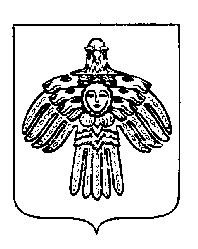 «ПЕЧОРА»МУНИЦИПАЛЬНÖЙ  РАЙОНСАВИДЗÖДАН-АРТАЛАН КОМИССИЯ